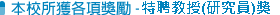 更新時間：2016/07/21註：依「國立中央大學學術研究傑出獎勵辦法」規定：本校特聘教授（研究員）為終身榮譽，獎金支領以三年為原則，之後可再次提出申請。註：依「國立中央大學學術研究傑出獎勵辦法」規定：本校特聘教授（研究員）為終身榮譽，獎金支領以三年為原則，之後可再次提出申請。